Ruth 1-4             Lesson 2
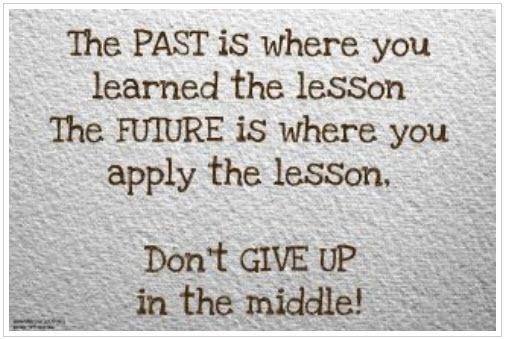 In the grand scheme of things, who are these people?Why would this story be included in the Old Testament?As you read through the story, what is the main focus in their lives?In a few words, describe what you think the main lesson is from this story?BONUS QUESTIONThere are many who describe the Bible as being full of “misogyny, violence and discrimination against women.” (bibviz.com for a colorful example) What can you use out of Ruth (and any other stories) to show this is not true: